HOZZÁJÁRULÓ
NYILATKOZAT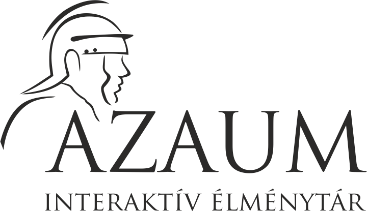 Fénykép, hang-és videofelvétel készítéséhez és felhasználáshozGyermek neve: ………………………………………………………………………………………....Anyja neve: ……………………………………………………………………………………………...Lakcíme: ……………………………………………………………………………………………........Tudomásul veszem, hogy Azaum Római Tábor intézményében, továbbá az intézmény által szervezett programokon, táborokon, közösségi rendezvényeken, kirándulásokon, bármilyen erre alkalmas eszközzel a résztvevőkről – köztük gyermekemről és családomról – fénykép, hang-és vagy videofelvétel készül, melyhezHozzájárulok /nem járulok hozzá. (A megfelelő rész aláhúzandó)Az intézmény népszerűsítésével kapcsolatos tájékoztató anyagokban promóciós célokra történő felhasználásához: kiadványban, írott sajtóban, honlapon, közösségi oldalakon hirdetésben, bemutatkozó anyagban, hírlevélben stb. a hang vagy/és fotóanyag megjelenhet.Hozzájárulok / nem járulok hozzá. (A megfelelő rész aláhúzandó)Hozzájárulásommal nem vagyok jogosult és nem tartok igényt semmilyen anyagi ellenszolgáltatásra.Kelt:                                                                                         …………………………………..                                                                                                 Szülő aláírása